CANDIDATA AL CONSIGLIO COMUNALE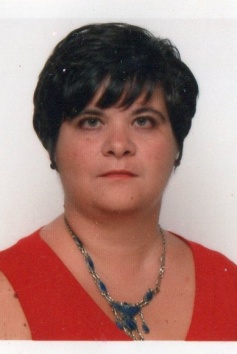 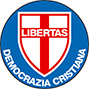 DEMOCRAZIA CRISTIANAsezione RIVOLIGRAVINA GRAZIELLANata a Torino  Residente a Rivoli dal 1989Diploma Magistrale e successivamente Magistero in Scienze delle Religioni conseguito  presso l’Istituto Superiore di Scienze Religiose di Torino- Facoltà Teologica dell’Italia Settentrionale Docente di Religione Cattolica presso la Scuola Primaria Statale, Ho grande passione per il mio lavoro al quale dedico gran parte del tempo. Nella mia istituzione scolastica ho svolto e svolgo  diversi incarichi:Docente esperto del  progetto PON FSE ( fondi  strutturali europei)  per la scuola-Inclusione Sociale e Lotta al DisagioFunzione strumentale Rapporti con il territorio Presidente della Consulta Pace del Comune di Rivoli (TO )Presidente della sezione rivolese AIMC ( Associazione Italiana  Maestri CattoliciAutrice di libri di testo scolasticiHo svolto  attività di volontariato  come Pioniere della Croce Rossa ItalianaHo fatto parte di due Consigli Pastorali Parrocchiali  consecutivi  e svolto attività di catechesi per diversi anni presso la Parrocchia Santa Maria della Stella  di RivoliComponente del direttivo, ho aderito con entusiasmo alla nascita della sezione  rivolese della Democrazia Cristiana  per la forza riformatrice che  intende portare  nel quadro politico della  nostra città. MI CANDIDO :perchè la scuola  posta al centro delle politiche comunali  possa sostenere lo sforzo dei tanti dirigenti operanti sul territorio, del corpo insegnanti e dei genitori  che credono come me, in una scuola di qualità in grado di rispondere  alle esigenze degli alunni   delle scuole di ogni ordine e grado che hanno il diritto di fruire di strutture e   spazi adeguati.Per Sviluppare una comunità educante in sinergia con tutti i soggetti coinvolti nel processo educativo ( Parrocchie, Assoociazioni, Centri Sportivi, Rapporti con servizi sociosanitari territoriali e istituzioni deputate alla sicurezza. apporti con privato sociale e volontariato ), che consente tempi e luoghi dove processi di confronto e dibattito possano avere luogo.Per istituire uno sportello di ascolto e progetti pluriennali  per gli attori del bullismo e del cyberbullismoPer rivalutare i consultori familiari e offrire opportunità di ascolto e difesa alle donne  in concerto con gli enti preposti.Per avere la possibilità di costruire attivamente una città sostenibile e vivibile per chi vi abita e per chi vi lavora. Questo modello di città deve nascere dal rispetto delle esigenze dei suoi abitanti, dalla riqualificazione dei suoi servizi 